T.C.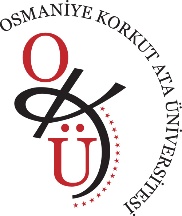 OSMANİYE KORKUT ATA ÜNİVERSİTESİKADİRLİ UYGULAMALI BİLİMLER YÜKSEKOKULUZORUNLU İŞYERİ EĞİTİMİ (STAJ) FORMUİlgili Makama, Kadirli Uygulamalı Bilimler Yüksekokulu öğrencilerinin öğrenim süresi sonuna kadar kuruluş ve işletmelerde staj yapma zorunluluğu vardır. Bu nedenle, aşağıda bilgileri yer alan öğrencimizin stajını 30 iş günü süresiyle işyerinizde/kurumunuzda yapmasında göstereceğiniz ilgiye teşekkür eder, çalışmalarınızda başarılar dileriz.ÖNEMLİ NOT: Öğrencinin bu formu zorunlu staja başlamadan bölümünün belirleyeceği tarihe kadar kimlik fotokopisi ile birlikte bağlı bulunduğu staj komisyonuna teslim etmesi zorunludur. Bu form 3 asıl nüsha olarak (fotokopi değil)   (2) 5510 sayılı Kanun gereği staja başlama ve bitiş tarihi ile haftalık yapılacak staj günü staj yeri sorumlusu tarafından doldurulacak, işyerinin beyanı esas alınacaktır. Beyan eksikliğinden kaynaklanan sorunlardan öğrenci ve işyeri staj sorumlusu olup, Yüksekokulumuzun sorumluluğu bulunmamaktadır.Adı SoyadıAdı SoyadıBölümüÖğrenci NoÖğrenci NoÖğrenim YılıÖğrenim YılıÖğrenim YılıE-posta AdresiE-posta AdresiTelefon NoTelefon NoTelefon Noİkametgah Adresiİkametgah AdresiSTAJ YAPILACAK YERİNSTAJ YAPILACAK YERİNSTAJ YAPILACAK YERİNSTAJ YAPILACAK YERİNSTAJ YAPILACAK YERİNSTAJ YAPILACAK YERİNSTAJ YAPILACAK YERİNSTAJ YAPILACAK YERİNSTAJ YAPILACAK YERİNSTAJ YAPILACAK YERİNAdıAdresiFaaliyet AlanıFaaliyet AlanıTelefon NoE-posta AdresiE-posta AdresiE-posta AdresiStaja Başlama TarihiStaja Başlama TarihiStaj Bitiş TarihiStaj Bitiş TarihiStaj Bitiş TarihiStaj SüresiHaftalık Staj Yapılacak Gün SayısıHaftalık Staj Yapılacak Gün SayısıHaftalık Staj Yapılacak Gün SayısıHaftalık Staj Yapılacak Gün SayısıÖĞRENCİNİN NÜFUS KAYIT BİLGİLERİÖĞRENCİNİN NÜFUS KAYIT BİLGİLERİÖĞRENCİNİN NÜFUS KAYIT BİLGİLERİÖĞRENCİNİN NÜFUS KAYIT BİLGİLERİÖĞRENCİNİN NÜFUS KAYIT BİLGİLERİÖĞRENCİNİN NÜFUS KAYIT BİLGİLERİÖĞRENCİNİN NÜFUS KAYIT BİLGİLERİÖĞRENCİNİN NÜFUS KAYIT BİLGİLERİÖĞRENCİNİN NÜFUS KAYIT BİLGİLERİÖĞRENCİNİN NÜFUS KAYIT BİLGİLERİT.C. Kimlik NoİlçeİlçeİlçeN.Cüzdanı Seri No. N.Cüzdanı Seri No. Mahalle-KöyMahalle-KöyMahalle-KöySoyadıCilt No Cilt No Cilt No AdıAile Sıra NoAile Sıra NoAile Sıra NoBaba AdıSıra NoSıra NoSıra NoAna AdıVerildiği Nüfus İdaresiVerildiği Nüfus İdaresiVerildiği Nüfus İdaresiDoğum Yeri ve TarihiDoğum Yeri ve TarihiVeriliş NedeniVeriliş NedeniVeriliş NedeniNüfusa Kayıtlı Olduğu İlNüfusa Kayıtlı Olduğu İlVeriliş TarihiVeriliş TarihiVeriliş TarihiÖğrencinin İmzasıÖğrencinin İmzasıBölüm Staj Komisyonu OnayıBölüm Staj Komisyonu OnayıBölüm Staj Komisyonu Onayıİşyeri Onayıİşyeri Onayıİşyeri OnayıYüksekokul OnayıYüksekokul OnayıBelge üzerindeki bilgilerin doğru olduğunu bildirir, staj yapacağımı taahhüt ettiğim adı geçen işyeri ile ilgili staj evraklarının hazırlanmasını saygılarımla arz ederim.Belge üzerindeki bilgilerin doğru olduğunu bildirir, staj yapacağımı taahhüt ettiğim adı geçen işyeri ile ilgili staj evraklarının hazırlanmasını saygılarımla arz ederim.Staj SorumlusuStaj SorumlusuStaj SorumlusuYukarıda kimlik bilgileri verilen, belirtilen tarihlerde ve işyerinde zorunlu stajının yapması uygun görülen öğrenciye ilişkin sigorta işlemleri, 5510 sayılı yasaya göre, Yüksekokulumuz tarafından yapılmak üzere sıraya alınmıştır.Müdür YardımcısıYukarıda kimlik bilgileri verilen, belirtilen tarihlerde ve işyerinde zorunlu stajının yapması uygun görülen öğrenciye ilişkin sigorta işlemleri, 5510 sayılı yasaya göre, Yüksekokulumuz tarafından yapılmak üzere sıraya alınmıştır.Müdür YardımcısıTarih :Tarih :Tarih :Tarih :